Об утверждении перечня индикаторов риска нарушения обязательных требований по федеральному государственному контролю (надзору) за проведением лотерей 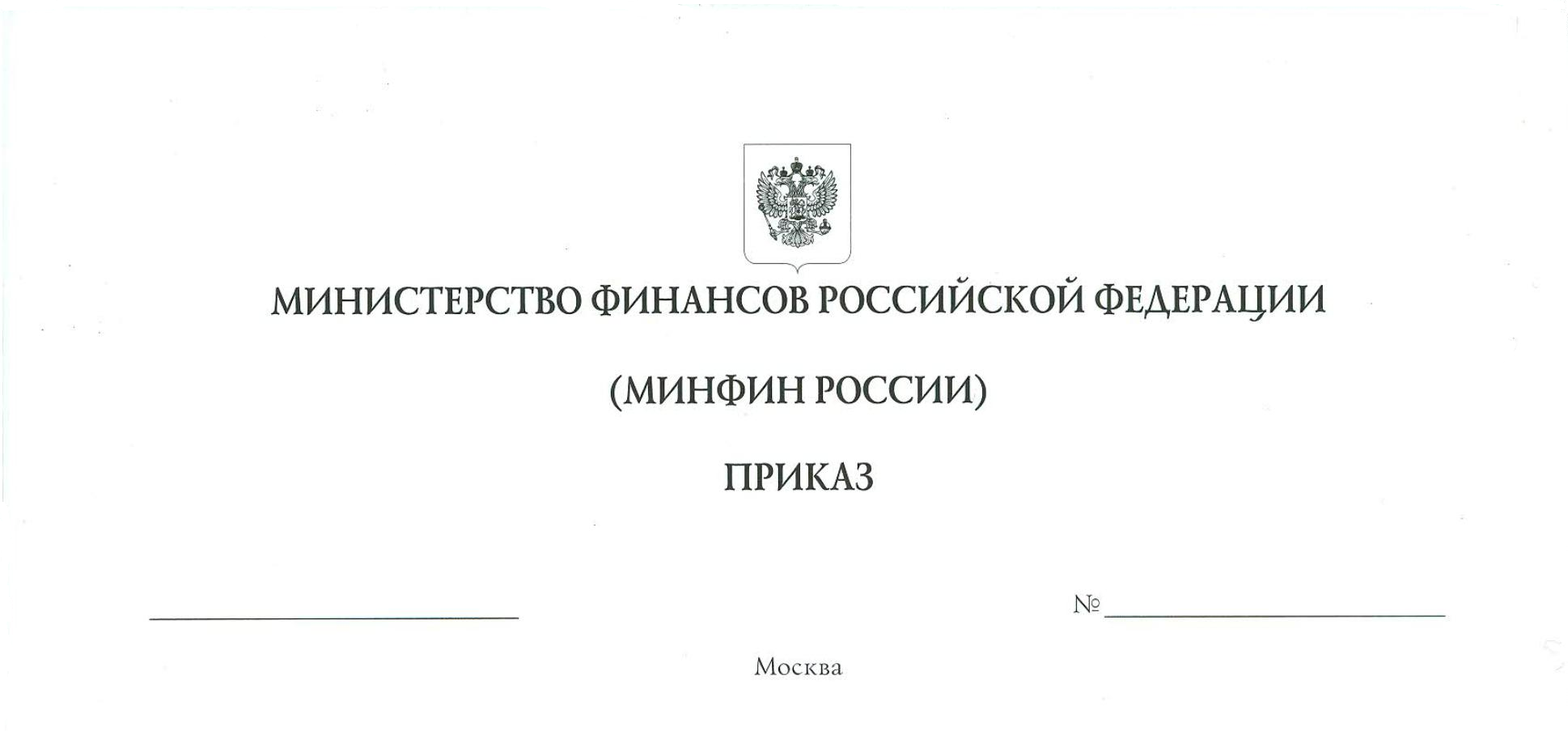 В соответствии с пунктом 1 части 10 статьи 23 Федерального закона 
от 31 июля 2020 г. № 248-ФЗ «О государственном контроле (надзоре) и муниципальном контроле в Российской Федерации» и пунктом 1 Положения о Министерстве финансов Российской Федерации, утвержденного постановлением Правительства Российской Федерации  от 30 июня 2004 г.                       № 329, приказываю:Утвердить прилагаемый перечень индикаторов риска нарушения обязательных требований по федеральному государственному контролю (надзору) за проведением лотерей.Признать утратившим силу приказ Министерства финансов Российской Федерации от 1 декабря 2021 г. № 201н «Об утверждении индикатора риска нарушения обязательных требований по федеральному государственному контролю (надзору) за проведением лотерей» (зарегистрирован Министерством юстиции Российской Федерации 29 декабря 2021 г., регистрационный № 66686).Министр									             А.Г. СилуановПЕРЕЧЕНЬиндикаторов риска нарушения обязательных требований по федеральному государственному контролю (надзору) за проведением лотерейСнижение более чем на 50 процентов размера целевых отчислений от лотереи за два предшествующих квартала.Выявление факта исключения из предусмотренного пунктом 3 статьи 741 Налогового кодекса Российской Федерации перечня банков, отвечающих установленным требованиям для принятия банковских гарантий в целях налогообложения, банка, выдавшего оператору лотереи безотзывную банковскую гарантию для обеспечения обязательства по выплате целевых отчислений от проведения лотереи, при условии проведения лотереи таким оператором и отсутствия информации о наличии у него иной безотзывной банковской гарантии, обеспечивающей обязательства по выплате целевых отчислений от проведения лотереи, выданной иным банком, включенным в указанный перечень. УТВЕРЖДЕНприказом Министерства финансовРоссийской Федерацииот ______________     № ______